
Stari trg pri Ložu, 8. 7. 2019EVIDENČNI LIST ZA IZPOSOJO UČBENIŠKEGA KOMPLETAŠolsko leto 2019/2020   Učenec / učenka: Razred: 5. Ob izteku šolskega leta morate učbenike vrniti šoli. V primeru, da bo kateri izmed učbenikov poškodovan, uničen ali izgubljen, boste morali v skladu s Pravilnikom o upravljanju učbeniškega sklada plačati odškodnino.Z učbeniki ravnajte skrbno, poskrbite, da bodo zaviti, vendar ne v samolepilno folijo.Opombe o stanju učbenikov posredujte skrbnici sklada na začetku šolskega leta.Evidenčni list shranite, ker ga boste potrebovali pri vračanju knjig.Izposojeno dne:_____________________         Podpis:______________________Vrnjeno:____________________                                                                                                                      Skrbnica učbeniškega sklada Leonida Zalar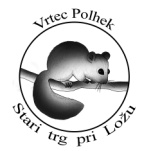 Osnovna šola heroja Janeza HribarjaCesta Notranjskega odreda 321386 Stari trg pri Ložu	tel: 01 707 12 50,   fax:  01 707 12  60os.h-janeza-hribarja@guest.arnes.siučbenikinventarna številka1.M. Blažič et al.: RADOVEDNIH 5, berilo 2.Dr. T. Petek, S. Osterman : SLOVENŠČINA 5, PRENOVA 2019, učbenik NOVO3.N. Lauder: YOUNG EXPLORERS 2, učbenik za angleščinoNOVO5.G. Torkar, P. Bratož Opaškar: GOSPODINJSTVO 5, učbenik za gospodinjstvo v 5. r. (9) OŠ izobraževanja6.H. Verdev, B. Žlender: RADOVEDNIH 5, učbenik za družbo 7.A. Štucin, M. Grašič Slevec,P. Mežnar: RADOVEDNIH 5, učbenik za naravoslovje in tehniko 